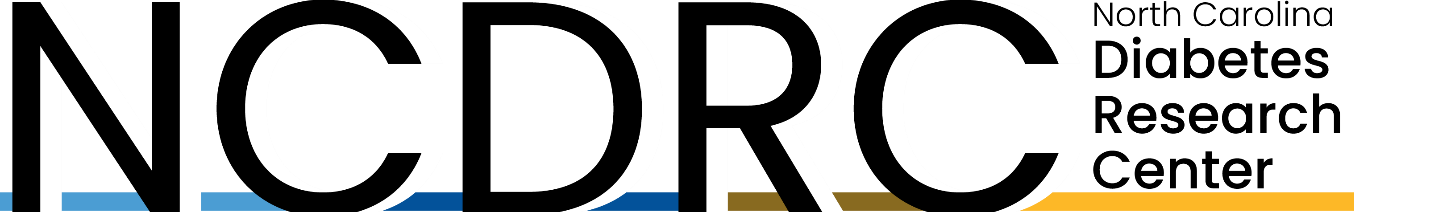 Mini Symposium Theme: Obesity and Diabetes Friday, January 26, 2024Click Here to register!  
1:00 pm - 1:05 pmHuman Studies Consultation Core Introduction – NCDRC LeadershipDonald A. McClain, MD, PhDProfessor, Department of Internal Medicine, Section of Endocrinology and MetabolismWake Forest University School of Medicine 1:05 pm - 1:50 pmSpeaker 1“Functional Importance of Biased Agonism at the GLP-1R”Jonathan Campbell, PhDAssociate Professor in MedicineAssociate Research Professor in Pharmacology and Cancer BiologyMember of Duke Molecular Physiology InstituteDuke University School of Medicine1:50 pm – 1:55 pmBreak1:55 pm – 2:40 pmSpeaker 2“Incretins and the Brain”Janice Hwang, MD, MHSChief, Division of Endocrinology and MetabolismAssociate Professor in MedicineAssociate Professor in Cell Biology and PhysiologyUNC School of Medicine2:40 pm - 2:55 pm Q&A Session for both Speakers2:55 pm – 3:00 pmClosing Remarks – NORC LeadershipIan Carroll, PhDAssistant Professor, Department of NutritionUNC School of Medicine